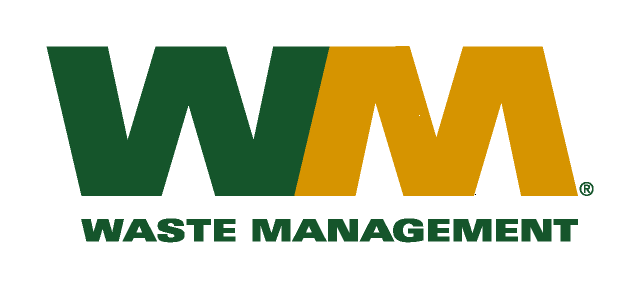 March 8, 2017Washington Utilities and Transportation CommissionChandler Plaza Building1300 S. Evergreen Park Drive SWP.O. Box 47250 Olympia, WA. 98504-7250Subject: Waste Management of Spokane, a division of Waste Management of Washington, Inc.  (G-237); Tariff No. 17 TG-170055Enclosed, you will find revised substitute pages 22, 23, 24, 28, 34, 35 and 36 for the above referenced docket. These pages have been substituted to conform to WUTC staff recommendations. Please do not re-docket.  If you have any questions or need additional information, please contact me at:Address: 				720 4th Avenue, Suite 400, Kirkland, WA 98033Telephone /Fax #:		(425) 814-7840 / (425) 814-7866e-mail:					mweinstein@wm.comRespectfully,	Michael A. WeinsteinSenior Pricing Manager, Pacific Northwest Market Area 